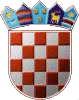 REPUBLIKA HRVATSKA KRAPINSKO-ZAGORSKA ŽUPANIJA      OPĆINA VELIKO TRGOVIŠĆE                OPĆINSKO VIJEĆEKLASA: 021-01/21-01/-18UR.BROJ: 2197/05-05-21- 01Veliko Trgovišće, 25.03.2021.g.	Na temelju članka 37. Statuta  općine Veliko Trgovišće («Službeni glasnik Krapinsko-zagorske županije» broj:   23/09, 8/13, 6/18, 17/20. i 7/21.-proč.tekst i 8/21.)s a z i v a m25. sjednicu Općinskog vijeća općine Veliko Trgovišćedana   01.travnja  2021.g. ( četvrtak)  u  18,00  satiu prostorijama Doma kulture Veliko TrgovišćeZa sjednicu predlažem slijedećiD n e v n i      r e d    Usvajanje zapisnika  o radu  24.  sjednice   Općinskog vijeća održane   17.03.2021.g.Izvješće  o radu tvrtke EKO FLOR plus d.o.o. – davatelja javne usluge prikupljanja komunalnog otpada na području općine V.Trgovišće u 2020.g.Odluka o donošenju VI  Izmjena i dopuna Prostornog prana uređenja općine Veliko Trgovišće,Odluka o donošenju  Procjene rizika od velikih nesreća za općinu Veliko Trgovišće,Odluka o donošenju Strategije upravljanja i raspolaganja imovinom u vlasništvu Općine za razdoblje 2021.-2027.g.,Odluka o usvajanju Izvješća o lokacijama odbačenog otpada  i mjerama za sprječavanje nepropisnog odlaganja otpada na području Općine,Pitanja i prijedlozi Molim da se ovom pozivu obavezno odazovete, a eventualnu spriječenost javite prije održavanja   sjednice ! Materijali za točke 1, 2 i 5. dostavljaju se uz poziv, a za točke 3. i 4. radi opsežnosti   dostavljaju se e-poštom.                                                                                                   PREDSJEDNIK  							      OPĆINSKOG VIJEĆA						                  Zlatko Žeinski, dipl.oec.     